ИНФОРМАЦИЯ ОБ УЧАСТНИКЕ КОНКУРСАПодробнее: http://staracademy.ua/news/konkurs-eksklyuzivnoe-obuchenie-v-avstrii 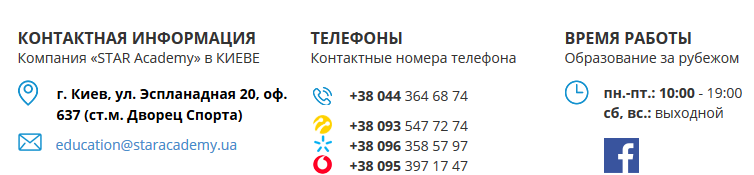 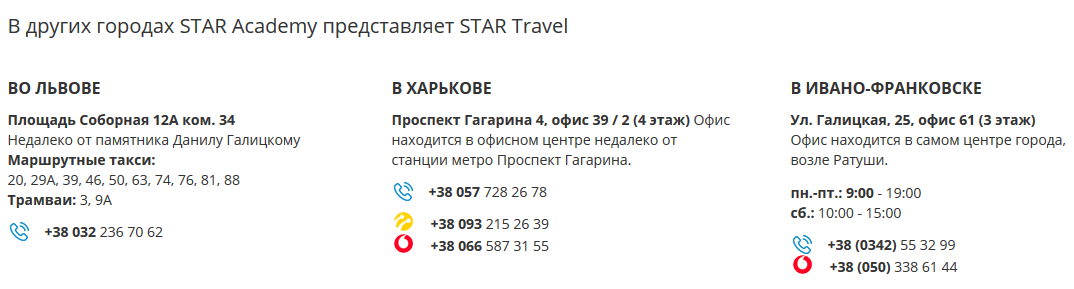 Имя Фамилия ученикаДата рождения (ГГГГ-ММ-ДД)ГородНомер школыОриентировочный уровень языка (указать какой язык)ФИО одного родителяEmail родителяНомер телефона родителя